        Diplomas de español DELE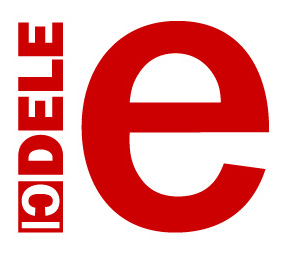 Los diplomas de español DELE son los únicos títulos oficiales de carácter internacional acreditativos del dominio del idioma español, que otorga el Ministerio de Educación, Cultura y Deporte de España. En Polonia dichos exámenes son organizados por el Instituto Cervantes.Los diplomas que se pueden obtener son los siguientes:DELE A1DELE A1 escolarDELE A2DELE B1DELE A2/B1 escolarDELE B2DELE C1DELE C2DELE A1DELE Nivel A1 es el certificado de competencia lingüística del español que equivale al Nivel Acceso (A1), el primero de los seis niveles de aprendizaje propuestos en el Marco común europeo de referencia para las lenguas del Consejo de Europa.Acredita la competencia lingüística suficiente para comprender y utilizar expresiones cotidianas de uso muy frecuente en cualquier lugar del mundo hispanohablante, encaminadas a satisfacer necesidades inmediatas.El examen consta de las siguientes partes:Comprensión de lectura (45 min.).Expresión e interacción escritas (25 min.).Comprensión auditiva (20 min.).Expresión e interacción orales (15 min.).DELE A1 escolarEste nivel está dirigido para aquellos candidatos con edades entre 11 y 17 años.El examen DELE A1 para escolares acredita la competencia lingüística necesaria para comprender y utilizar expresiones cotidianas muy frecuentes y frases sencillas, con el fin de satisfacer necesidades de tipo inmediato.Equivale al Nivel Acceso (A1) del Marco común europeo de referencia para las lenguas del Consejo de Europa.El examen DELE A1 para escolares consta de 4 partes:Prueba de comprensión de lectura (45 min)Prueba de comprensión auditiva (20 min)Prueba de expresión e interacción escritas (25 min)Prueba de expresión e interacción orales (10 min + 10 min de preparación)En este enlace puede encontrar información más especifica sobre los DELE para escolares.DELE A2Acredita que el candidato es capaz de comprender frases y expresiones cotidianas de uso frecuente relacionadas con áreas de experiencia que le son especialmente relevantes (información básica sobre sí mismo y su familia, compras, lugares de interés, ocupaciones, etc.).El examen consta de las siguientes partes:Comprensión de lectura (50 min.).Expresión e interacción escritas (50 min.).Comprensión auditiva (25 min.).Expresión e interacción orales (15 min.).DELE B1El diploma de español DELE nivel B1 acredita la capacidad del usuario de la lengua para:Comprender los puntos principales de textos claros y en lengua estándar si tratan sobre cuestiones que le son conocidas, ya sea en situaciones de trabajo, estudio o de ocio.Desenvolverse en la mayor parte de las situaciones que le puedan surgir durante un viaje por zonas donde se utiliza la lengua.Producir textos sencillos y coherentes sobre temas que le son familiares o en los que tiene un interés personal.Describir experiencias, acontecimientos, deseos y aspiraciones, así como justificar brevemente sus opiniones o explicar sus planes.El examen del nivel B1 consta de cuatro partes:Grupo 1
Prueba de comprensión de lectura (70 min)Prueba de expresión e interacción escritas (60 min)Grupo 2
Prueba de comprensión auditiva (40 min)Prueba de expresión e interacción orales (15 min + 15 min de preparación)
La calificación final será apto o no apto. 
Para obtener el diploma se requiere la calificación mínima de 60 puntos sobre 100 en el total del examen, siempre y cuando se obtenga al menos 30 puntos sobre 50 en cada grupo de pruebas.

Importante: En la prueba de expresión escrita, se han de seguir rigurosamente las instrucciones facilitadas en el enunciado de la prueba sobre número de palabras y formato del texto.DELE A2/B1 escolarEste nivel está dirigido para aquellos candidatos con edades entre 11 y 17 años.Tras la realización del examen DELE A2/B1 para escolares, los candidatos aptos pueden recibir uno de los siguientes diplomas:Diploma de Español nivel A2Corresponde al nivel A2 del Marco común europeo de referencia para las lenguas del Consejo de Europa.Este diploma acredita que el candidato es capaz de comprender frases y expresiones cotidianas de uso frecuente relacionadas con áreas de experiencia que le son especialmente relevantes (información básica sobre sí mismo y su familia, compras, lugares de interés, ocupaciones, etc.).Diploma de Español nivel B1Corresponde al nivel B1 del Marco común europeo de referencia para las lenguas del Consejo de Europa.Este diploma acredita la capacidad del usuario de la lengua para:Comprender los puntos principales de textos claros y en lengua estándar si tratan sobre cuestiones que le son conocidas, ya sea en situaciones de trabajo, estudio o de ocioDesenvolverse en la mayor parte de las situaciones que le puedan surgir durante un viaje por zonas donde se utiliza la lenguaProducir textos sencillos y coherentes sobre temas que le son familiares o en los que tiene un interés personalDescribir experiencias, acontecimientos, deseos y aspiraciones, así como justificar brevemente sus opiniones o explicar sus planesEl examen DELE A2/B1 para escolares consta de 4 partes:Prueba de comprensión de lectura (50 min)Prueba de comprensión auditiva (30 min)Prueba de expresión e interacción escritas (50 min)Prueba de expresión e interacción orales (12 min + 12 min de preparación)DELE B2El diploma de español DELE nivel B2 acredita la capacidad del usuario de la lengua para:Relacionarse con hablantes nativos con un grado suficiente de fluidez y naturalidad, de modo que la comunicación se realice sin esfuerzo por parte de los interlocutores.Producir textos claros y detallados sobre temas diversos, así como defender un punto de vista sobre temas generales, indicando los pros y los contras de las distintas opciones.Entender las ideas principales de textos complejos que traten temas tanto concretos como abstractos, incluso si son de carácter técnico, siempre que estén dentro de su campo de especialización.El examen del nivel B2 consta de cuatro partes:Grupo 1Prueba de comprensión de lectura (70 min)Prueba de expresión e interacción escritas (80 min)Grupo 2Prueba de comprensión auditiva (40 min)Prueba de expresión e interacción orales (20 min + 20 min de preparación)
La calificación final será apto o no apto. Para obtener el diploma se requiere la calificación mínima de 60 puntos sobre 100 en el total del examen, siempre y cuando se obtengan al menos 30 puntos sobre 50 en cada grupo de pruebas.Importante: En la prueba de expresión escrita, se han de seguir rigurosamente las instrucciones facilitadas en el enunciado de la prueba sobre número de palabras y formato del texto.DELE C1Acredita la competencia lingüística suficiente para expresarse con claridad y sin tener que limitar lo que se quiere decir. El candidato tiene un buen dominio de un amplio repertorio léxico, incluidas expresiones idiomáticas y coloquiales.Consta de las siguientes partes:Comprensión de lectura (80 min.).Expresión e interacción escritas (80 minutos).Comprensión auditiva (60 min.).Expresión e interacción orales (20 minutos).DELE C2Acredita la competencia lingüística necesaria para desenvolverse en situaciones que requieran un uso avanzado de la lengua española y un conocimiento de su cultura.Consta de las siguientes partes:Comprensión de lectura (60 min.).Expresión escrita (60 minutos). Redacción de una carta referida a ámbitos que no sean privados y una composición. Cada una de las redacciones deberá tener entre 150 y 200 palabras.Comprensión auditiva (45 min.). El candidato contestará a 16 preguntas de opción múltiple sobre 4 textos orales (grabaciones). Las grabaciones consistirán en conversaciones, o bien en comentarios o informes emitidos a través de los medios de comunicación.Test de gramática y vocabulario (60 min.).Conversación (10-15 min.).